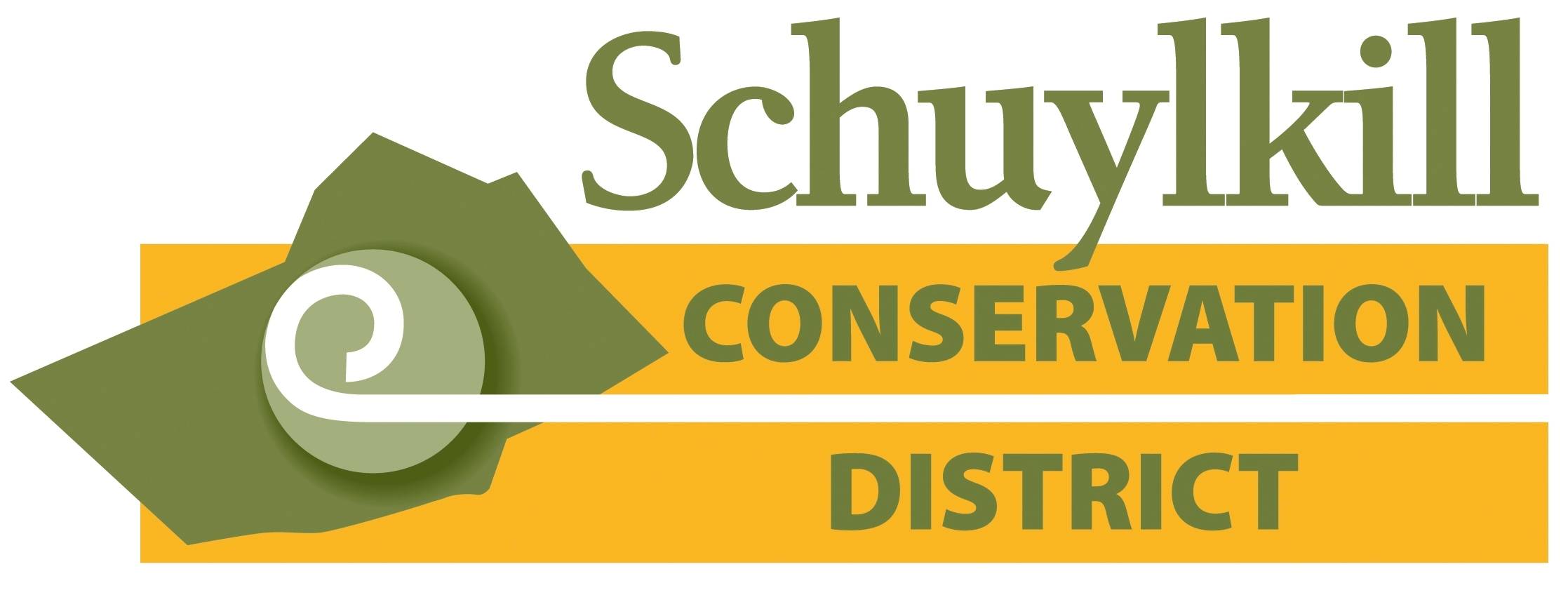            			1206 AG Center Drive, Pottsville, PA 17901-8732	            (570) 622-3742, ext. 5    Fax: 888-900-8621Email:  schuylcd@co.schuylkill.pa.usWebsite: www.schuylkillcd.com        PEOPLE • CONSERVATION • RESOURCESES: 5/1/2014* For fractional disturbed acreage, acreage will be rounded to the nearest tenth.**For Disturbed Acre Fee, acreage will be rounded to the nearest whole number.EROSION AND SEDIMENT CONTROL APPLICATIONEROSION AND SEDIMENT CONTROL APPLICATIONEROSION AND SEDIMENT CONTROL APPLICATIONEROSION AND SEDIMENT CONTROL APPLICATIONEROSION AND SEDIMENT CONTROL APPLICATIONEROSION AND SEDIMENT CONTROL APPLICATIONEROSION AND SEDIMENT CONTROL APPLICATIONEROSION AND SEDIMENT CONTROL APPLICATIONEROSION AND SEDIMENT CONTROL APPLICATIONEROSION AND SEDIMENT CONTROL APPLICATIONAPPLICATION TYPE    E&S Plan Review        NPDES Permit      E&S Plan Review for Chapter 105 Permit (PA DEP)APPLICATION LEVEL    New     Initial Revision     Subsequent Revision    Permit Renewal     Permit Modification      APPLICATION TYPE    E&S Plan Review        NPDES Permit      E&S Plan Review for Chapter 105 Permit (PA DEP)APPLICATION LEVEL    New     Initial Revision     Subsequent Revision    Permit Renewal     Permit Modification      APPLICATION TYPE    E&S Plan Review        NPDES Permit      E&S Plan Review for Chapter 105 Permit (PA DEP)APPLICATION LEVEL    New     Initial Revision     Subsequent Revision    Permit Renewal     Permit Modification      APPLICATION TYPE    E&S Plan Review        NPDES Permit      E&S Plan Review for Chapter 105 Permit (PA DEP)APPLICATION LEVEL    New     Initial Revision     Subsequent Revision    Permit Renewal     Permit Modification      APPLICATION TYPE    E&S Plan Review        NPDES Permit      E&S Plan Review for Chapter 105 Permit (PA DEP)APPLICATION LEVEL    New     Initial Revision     Subsequent Revision    Permit Renewal     Permit Modification      APPLICATION TYPE    E&S Plan Review        NPDES Permit      E&S Plan Review for Chapter 105 Permit (PA DEP)APPLICATION LEVEL    New     Initial Revision     Subsequent Revision    Permit Renewal     Permit Modification      APPLICATION TYPE    E&S Plan Review        NPDES Permit      E&S Plan Review for Chapter 105 Permit (PA DEP)APPLICATION LEVEL    New     Initial Revision     Subsequent Revision    Permit Renewal     Permit Modification      APPLICATION TYPE    E&S Plan Review        NPDES Permit      E&S Plan Review for Chapter 105 Permit (PA DEP)APPLICATION LEVEL    New     Initial Revision     Subsequent Revision    Permit Renewal     Permit Modification      APPLICATION TYPE    E&S Plan Review        NPDES Permit      E&S Plan Review for Chapter 105 Permit (PA DEP)APPLICATION LEVEL    New     Initial Revision     Subsequent Revision    Permit Renewal     Permit Modification      APPLICATION TYPE    E&S Plan Review        NPDES Permit      E&S Plan Review for Chapter 105 Permit (PA DEP)APPLICATION LEVEL    New     Initial Revision     Subsequent Revision    Permit Renewal     Permit Modification      Project NameProject NameProject NameProject NameProject NameProject NameProject NameMunicipalityMunicipalityMunicipalitySite LocationSite LocationSite LocationSite LocationSite LocationSite LocationSite LocationTax Parcel #Tax Parcel #Tax Parcel #Total Project Area (acres):      Total Project Area (acres):      Total Project Area (acres):      Total Project Area (acres):      Total Disturbed Area (acres)*:      Total Disturbed Area (acres)*:      Total Disturbed Area (acres)*:      Total Disturbed Area (acres)*:      Total Disturbed Area (acres)*:      Total Disturbed Area (acres)*:      Receiving WatercourseReceiving WatercourseChapter 93 ClassificationChapter 93 ClassificationChapter 93 ClassificationChapter 93 ClassificationChapter 93 ClassificationChapter 93 ClassificationChapter 93 ClassificationDistance to WatercourseAPPLICANT INFORMATIONAPPLICANT INFORMATIONAPPLICANT INFORMATIONAPPLICANT INFORMATIONAPPLICANT INFORMATIONAPPLICANT INFORMATIONAPPLICANT INFORMATIONAPPLICANT INFORMATIONAPPLICANT INFORMATIONAPPLICANT INFORMATIONApplicant Last Name, First Name, MI Applicant Last Name, First Name, MI Applicant Last Name, First Name, MI Applicant Last Name, First Name, MI Applicant Last Name, First Name, MI Applicant Last Name, First Name, MI Applicant Last Name, First Name, MI Applicant Last Name, First Name, MI Phone      Fax      Phone      Fax      Organization Name or Registered Fictitious NameOrganization Name or Registered Fictitious NameOrganization Name or Registered Fictitious NameOrganization Name or Registered Fictitious NameOrganization Name or Registered Fictitious NameOrganization Name or Registered Fictitious NameOrganization Name or Registered Fictitious NameOrganization Name or Registered Fictitious NamePhone      Fax      Phone      Fax      Mailing Address, City, State, Zip CodeMailing Address, City, State, Zip CodeMailing Address, City, State, Zip CodeMailing Address, City, State, Zip CodeMailing Address, City, State, Zip CodeMailing Address, City, State, Zip CodeMailing Address, City, State, Zip CodeMailing Address, City, State, Zip CodeMailing Address, City, State, Zip CodeMailing Address, City, State, Zip CodeEmailEmailEmailEmailEmailEmailEmailEmailEmailEmailCONSULTANT INFORMATIONCONSULTANT INFORMATIONCONSULTANT INFORMATIONCONSULTANT INFORMATIONCONSULTANT INFORMATIONCONSULTANT INFORMATIONCONSULTANT INFORMATIONCONSULTANT INFORMATIONCONSULTANT INFORMATIONCONSULTANT INFORMATIONLast Name, First NameLast Name, First NameLast Name, First NameLast Name, First NameLast Name, First NameLast Name, First NameConsulting FirmConsulting FirmConsulting FirmConsulting FirmMailing Address, City, State, Zip CodeMailing Address, City, State, Zip CodeMailing Address, City, State, Zip CodeMailing Address, City, State, Zip CodeMailing Address, City, State, Zip CodeMailing Address, City, State, Zip CodeMailing Address, City, State, Zip CodeMailing Address, City, State, Zip CodeMailing Address, City, State, Zip CodeMailing Address, City, State, Zip CodeEmailEmailEmailEmailEmailEmailEmailEmailPhone      Fax      Phone      Fax      E&S CONTROL PLAN INFORMATIONE&S CONTROL PLAN INFORMATIONE&S CONTROL PLAN INFORMATIONE&S CONTROL PLAN INFORMATIONE&S CONTROL PLAN INFORMATIONE&S CONTROL PLAN INFORMATIONE&S CONTROL PLAN INFORMATIONE&S CONTROL PLAN INFORMATIONE&S CONTROL PLAN INFORMATIONE&S CONTROL PLAN INFORMATIONSubmission Information Residential:       units/lots Commercial:      disturbed acres Timber Harvest:       total acres See E&S Fee Schedule.E&S Plan Review, include:Less than 1 acre of disturbance* E&S Control Plan Application E&S Plan Review Fee  E&S Plan Narrative & Drawings    -OR-     Small Projects Guide (if eligible) E&S Plan Review, include:Less than 1 acre of disturbance* E&S Control Plan Application E&S Plan Review Fee  E&S Plan Narrative & Drawings    -OR-     Small Projects Guide (if eligible) E&S Plan Review, include:Less than 1 acre of disturbance* E&S Control Plan Application E&S Plan Review Fee  E&S Plan Narrative & Drawings    -OR-     Small Projects Guide (if eligible) E&S Plan Review, include:Less than 1 acre of disturbance* E&S Control Plan Application E&S Plan Review Fee  E&S Plan Narrative & Drawings    -OR-     Small Projects Guide (if eligible) E&S Plan Review, include:Less than 1 acre of disturbance* E&S Control Plan Application E&S Plan Review Fee  E&S Plan Narrative & Drawings    -OR-     Small Projects Guide (if eligible) E&S Plan Review, include:Less than 1 acre of disturbance* E&S Control Plan Application E&S Plan Review Fee  E&S Plan Narrative & Drawings    -OR-     Small Projects Guide (if eligible) E&S Plan Review, include:Less than 1 acre of disturbance* E&S Control Plan Application E&S Plan Review Fee  E&S Plan Narrative & Drawings    -OR-     Small Projects Guide (if eligible) NPDES Permit Application1 acre or more of disturbance* General NPDES Permit Individual NPDES PermitSee Guidelines for Submission of NPDES Permits for application requirements. Permit renewal or modification: existing NPDES permit #     NPDES Permit Application1 acre or more of disturbance* General NPDES Permit Individual NPDES PermitSee Guidelines for Submission of NPDES Permits for application requirements. Permit renewal or modification: existing NPDES permit #     REVIEW FEESAs per SCD E&S Fee Schedule (11/19/2010)REVIEW FEESAs per SCD E&S Fee Schedule (11/19/2010)REVIEW FEESAs per SCD E&S Fee Schedule (11/19/2010)REVIEW FEESAs per SCD E&S Fee Schedule (11/19/2010)REVIEW FEESAs per SCD E&S Fee Schedule (11/19/2010)REVIEW FEESAs per SCD E&S Fee Schedule (11/19/2010)REVIEW FEESAs per SCD E&S Fee Schedule (11/19/2010)REVIEW FEESAs per SCD E&S Fee Schedule (11/19/2010)REVIEW FEESAs per SCD E&S Fee Schedule (11/19/2010)REVIEW FEESAs per SCD E&S Fee Schedule (11/19/2010)E&S Plan Review Fee                   $     E&S Plan Review Fee                   $     E&S Plan Review Fee                   $     Payable to Schuylkill Conservation DistrictPayable to Schuylkill Conservation DistrictPayable to Schuylkill Conservation DistrictPayable to Schuylkill Conservation DistrictPayable to Schuylkill Conservation DistrictPayable to Schuylkill Conservation DistrictPayable to Schuylkill Conservation DistrictE&S Plan Subsequent Review Fee $     E&S Plan Subsequent Review Fee $     E&S Plan Subsequent Review Fee $     Payable to Schuylkill Conservation DistrictPayable to Schuylkill Conservation DistrictPayable to Schuylkill Conservation DistrictPayable to Schuylkill Conservation DistrictPayable to Schuylkill Conservation DistrictPayable to Schuylkill Conservation DistrictPayable to Schuylkill Conservation DistrictNPDES Permit Filing Fee               $     NPDES Permit Filing Fee               $     NPDES Permit Filing Fee               $     Payable to Schuylkill Conservation District Clean Water FundPayable to Schuylkill Conservation District Clean Water FundPayable to Schuylkill Conservation District Clean Water FundPayable to Schuylkill Conservation District Clean Water FundPayable to Schuylkill Conservation District Clean Water FundPayable to Schuylkill Conservation District Clean Water FundPayable to Schuylkill Conservation District Clean Water FundNPDES $100/Disturbed Acre** Fee $     NPDES $100/Disturbed Acre** Fee $     NPDES $100/Disturbed Acre** Fee $     Payable to Commonwealth of PA Clean Water FundPayable to Commonwealth of PA Clean Water FundPayable to Commonwealth of PA Clean Water FundPayable to Commonwealth of PA Clean Water FundPayable to Commonwealth of PA Clean Water FundPayable to Commonwealth of PA Clean Water FundPayable to Commonwealth of PA Clean Water FundREVIEW TIMELINES: Applications are date stamped upon receipt. E&S Control Plans will be reviewed for adequacy within 30 calendar days of receipt. NPDES Permit Applications will be reviewed for administrative completeness within 15 calendar days of receipt. NPDES Permit Applications will be reviewed for technical adequacy within 22 business days of the date of administrative completeness.  For information about expedited review, please consult SCD Expedited Review Policy.REVIEW TIMELINES: Applications are date stamped upon receipt. E&S Control Plans will be reviewed for adequacy within 30 calendar days of receipt. NPDES Permit Applications will be reviewed for administrative completeness within 15 calendar days of receipt. NPDES Permit Applications will be reviewed for technical adequacy within 22 business days of the date of administrative completeness.  For information about expedited review, please consult SCD Expedited Review Policy.REVIEW TIMELINES: Applications are date stamped upon receipt. E&S Control Plans will be reviewed for adequacy within 30 calendar days of receipt. NPDES Permit Applications will be reviewed for administrative completeness within 15 calendar days of receipt. NPDES Permit Applications will be reviewed for technical adequacy within 22 business days of the date of administrative completeness.  For information about expedited review, please consult SCD Expedited Review Policy.REVIEW TIMELINES: Applications are date stamped upon receipt. E&S Control Plans will be reviewed for adequacy within 30 calendar days of receipt. NPDES Permit Applications will be reviewed for administrative completeness within 15 calendar days of receipt. NPDES Permit Applications will be reviewed for technical adequacy within 22 business days of the date of administrative completeness.  For information about expedited review, please consult SCD Expedited Review Policy.REVIEW TIMELINES: Applications are date stamped upon receipt. E&S Control Plans will be reviewed for adequacy within 30 calendar days of receipt. NPDES Permit Applications will be reviewed for administrative completeness within 15 calendar days of receipt. NPDES Permit Applications will be reviewed for technical adequacy within 22 business days of the date of administrative completeness.  For information about expedited review, please consult SCD Expedited Review Policy.REVIEW TIMELINES: Applications are date stamped upon receipt. E&S Control Plans will be reviewed for adequacy within 30 calendar days of receipt. NPDES Permit Applications will be reviewed for administrative completeness within 15 calendar days of receipt. NPDES Permit Applications will be reviewed for technical adequacy within 22 business days of the date of administrative completeness.  For information about expedited review, please consult SCD Expedited Review Policy.REVIEW TIMELINES: Applications are date stamped upon receipt. E&S Control Plans will be reviewed for adequacy within 30 calendar days of receipt. NPDES Permit Applications will be reviewed for administrative completeness within 15 calendar days of receipt. NPDES Permit Applications will be reviewed for technical adequacy within 22 business days of the date of administrative completeness.  For information about expedited review, please consult SCD Expedited Review Policy.REVIEW TIMELINES: Applications are date stamped upon receipt. E&S Control Plans will be reviewed for adequacy within 30 calendar days of receipt. NPDES Permit Applications will be reviewed for administrative completeness within 15 calendar days of receipt. NPDES Permit Applications will be reviewed for technical adequacy within 22 business days of the date of administrative completeness.  For information about expedited review, please consult SCD Expedited Review Policy.REVIEW TIMELINES: Applications are date stamped upon receipt. E&S Control Plans will be reviewed for adequacy within 30 calendar days of receipt. NPDES Permit Applications will be reviewed for administrative completeness within 15 calendar days of receipt. NPDES Permit Applications will be reviewed for technical adequacy within 22 business days of the date of administrative completeness.  For information about expedited review, please consult SCD Expedited Review Policy.REVIEW TIMELINES: Applications are date stamped upon receipt. E&S Control Plans will be reviewed for adequacy within 30 calendar days of receipt. NPDES Permit Applications will be reviewed for administrative completeness within 15 calendar days of receipt. NPDES Permit Applications will be reviewed for technical adequacy within 22 business days of the date of administrative completeness.  For information about expedited review, please consult SCD Expedited Review Policy.SCHUYLKILL CONSERVATION DISTRICT USE ONLYSCHUYLKILL CONSERVATION DISTRICT USE ONLYSCHUYLKILL CONSERVATION DISTRICT USE ONLYSCHUYLKILL CONSERVATION DISTRICT USE ONLYSCHUYLKILL CONSERVATION DISTRICT USE ONLYSCHUYLKILL CONSERVATION DISTRICT USE ONLYSCHUYLKILL CONSERVATION DISTRICT USE ONLYSCHUYLKILL CONSERVATION DISTRICT USE ONLYSCHUYLKILL CONSERVATION DISTRICT USE ONLYSCHUYLKILL CONSERVATION DISTRICT USE ONLYSCD FILE # ________________________________________DATE RECEIVED ____________________________________NPDES PERMIT # ___________________________________SCD FILE # ________________________________________DATE RECEIVED ____________________________________NPDES PERMIT # ___________________________________SCD FILE # ________________________________________DATE RECEIVED ____________________________________NPDES PERMIT # ___________________________________SCD FILE # ________________________________________DATE RECEIVED ____________________________________NPDES PERMIT # ___________________________________SCD FILE # ________________________________________DATE RECEIVED ____________________________________NPDES PERMIT # ___________________________________E&S FEE            ______________  CHECK # _________NPDES FEE        ______________  CHECK # _________DIST. ACRE FEE ______________  CHECK # _________E&S FEE            ______________  CHECK # _________NPDES FEE        ______________  CHECK # _________DIST. ACRE FEE ______________  CHECK # _________E&S FEE            ______________  CHECK # _________NPDES FEE        ______________  CHECK # _________DIST. ACRE FEE ______________  CHECK # _________E&S FEE            ______________  CHECK # _________NPDES FEE        ______________  CHECK # _________DIST. ACRE FEE ______________  CHECK # _________E&S FEE            ______________  CHECK # _________NPDES FEE        ______________  CHECK # _________DIST. ACRE FEE ______________  CHECK # _________